KINDERGARTEN CLASS REQUIREMENTS – 2024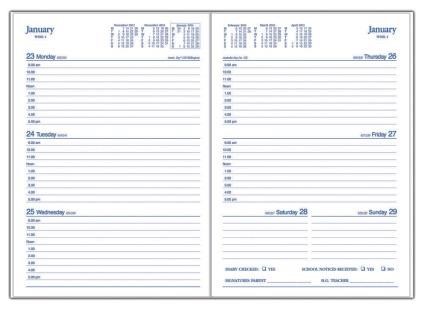 The kindergarten teachers look forward to welcoming you to our St Cecilia’s community in 2024. These items will be stored and shared among the class throughout the year (no names required as all items will be shared)8 black whiteboard markers (Artline or Staedtler brand)8 glue sticks (UHU or Bostik brand recommended)Pack of 6 highlighters2 large tissue boxes 3 large packets of wet wipesFor your individual childPlease ensure all items are clearly labelled with your nameTwistable crayons (Crayola)Textas (Faber Castell set of 10-12 no Sharpies)1 pair scissorsSmall Pencil Case: no pencil tins or equipment for their desk 1 plastic document wallets1 library bagOn-Ear Wired Headphones - Black - Kmart 1 A3 Display book  J.Burrows A3 20 Pocket Display Book Black | Officeworks   1 student diary (see picture below-no larger than A5)Paint ShirtSpare underwear and socks (to be kept in bag)Lunch box and water bottle (easily opened by your child and labelled)Please purchase enough clear contact to cover 4 books that will be sent home in 2024.